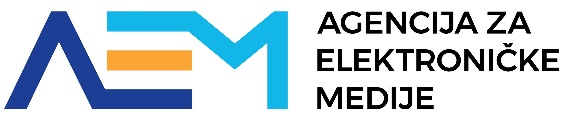 POZIV NA DOSTAVU PONUDEUSLUGE REVIZIJE PRAVDANJA SREDSTAVA FONDA ZA POTICANJE PLURALIZMA I RAZNOVRSNOSTI ELEKTRONIČKIH MEDIJA ZA 2022. GODINUZagreb, kolovoz 2023.1.PODACI O NARUČITELJUNaručitelj Agencija za elektroničke medije pokrenuo je nabavu usluge izrade revizorskih izvješća u postupku jednostavne nabave. Zakon o javnoj nabavi (NN 120/16, 114/22) sukladno članku 12. stavku 1.,  ne primjenjuje se na nabavu robe i usluga procijenjene vrijednosti bez PDV-a do 26.540 €, odnosno za nabavu radova do 66.360 €. Stoga se na ovaj postupak nabave ne primjenjuje niti postupak pravne zaštite pred Državnom komisijom za kontrolu postupaka javne nabave. Postupak se provodi sukladno Pravilniku o provedbi postupaka jednostavne nabave Agencije za elektroničke medije. Osnovni podaci:Naziv Naručitelja:                          Agencija za elektroničke medijeSjedište:                                          Jagićeva 31, ZagrebBroj telefona:                                 01/ 4882 610OIB Naručitelja:                             35237547014 Podaci o osobi ili službi zaduženoj za komunikaciju s ponuditeljima:Osobe zadužena za komunikaciju s ponuditeljima za pitanja u vezi poziva na dostavu ponude je Matija Zeko, matija.zeko@aem.hr, Marijana Lalić, marijana.lalic@aem.hr. Evidencijski broj nabaveBN 13/23Vrsta postupka nabavePostupak jednostavne nabave s ciljem sklapanja ugovora o nabavi usluge.Procijenjena vrijednost nabave bez PDV-aProcijenjena vrijednost nabave iznosi 15.900 €PODACI O PREDMETU NABAVE2.1. Predmet nabaveje nabava usluge revizije pravdanja sredstava Fonda za poticanje pluralizma i raznovrsnosti elektroničkih medija za godinu koja je završila 31. 12. 2022.Izvješća je potrebno izraditi prema troškovniku, specifikaciji, te opisu predmeta nabave iz ove dokumentacije.Usluge koje su predmet ovoga postupka nabave trebaju se obavljati sukladno Zakonu o reviziji (NN broj 146/05, 139/08 i 144/12), međunarodnim revizijskim standardima, pravilima struke i ostalim zakonima i propisima koji se odnose na predmet ovoga postupka nabave. Ako ponuditelj dostavi ponudu koja u cijelosti ne odgovara potrebama Naručitelja određenima u opisu predmeta nabave i tehničkim specifikacijama odnosno kojom se nudi usluga koja očito ne zadovoljava potrebe Naručitelja u odnosu na traženi predmet nabave ponuda će biti ocjenjena kao neprikladna.Predmet nabave nije podijeljen u grupe.      2.2 Tehnička specifikacijaOPIS USLUGE:Fond za poticanje pluralizma i raznovrsnosti elektroničkih medija je Fond Agencije za elektroničke medije. Sredstvima Fonda za poticanje pluralizma i raznovrsnosti elektroničkih medija (dalje: Fond) potiče se proizvodnja i objavljivanje audiovizualnih i radijskih projekata, programa i sadržaja nakladnika televizije i/ili radija na lokalnoj i regionalnoj razini, neprofitnih nakladnika televizije i/ili radija, neprofitnih pružatelja medijskih usluga iz članka 26. i 92. Zakona o elektroničkim medijima (NN 111/21), pružatelja elektroničkih publikacija, osim elektroničkih verzija novina i časopisa, elektroničkih publikacija nakladnika televizije i/ili radija te elektroničkih publikacija pružatelja medijskih usluga koji imaju dopuštenje za obavljanje djelatnosti iz članka 26. i 92. Zakona i neprofitnih proizvođača audiovizualnog i/ili radijskog programa.Vijeće za elektroničke medije propisuje način i postupak provedbe javnog natječaja za sufinanciranje audiovizualnih i radijskih programa iz sredstava Fonda, praćenje trošenja sredstava i ostvarenje programa za koje su dodijeljena.Zadatak ponuditelja je provjera i nadzor financijskog pravdanja Fonda za 2022. godinu sukladno zatraženoj i dostavljenoj računovodstvenoj dokumentaciji i materijalima podnesenih pravdanja sredstava Fonda za 2022. godinu iz ISPMU aplikacije te direktnom komunikacijom i terenskim nadzorom nad odabranim nakladnicima. Potrebno je provjeriti točnost, ispravnost i istinitost iskazanih rashoda nastalih u proizvodnji i objavljivanju audiovizualnih i radijskih programa odabranih nakladnika televizije i/ili radija te praćenje trošenja sredstava. Napominje se i kako se sredstvima Fonda potiče proizvodnja i objavljivanje audiovizualnih i radijskih programa nakladnika televizije i/ili radija na lokalnoj i regionalnoj razini.Popis svih nakladnika televizije i radija može pronaći na web stranicama Agencije za elektroničke medije, na linku: http://www.e-mediji.hr/nakladnici/televizijski_nakladnici.php, http://www.e-mediji.hr/nakladnici/radijski_nakladnici.php, http://www.e-mediji.hr/hr/pruzatelji-medijskih-usluga/elektronicke-publikacije/ http://www.e-mediji.hr/hr/pruzatelji-medijskih-usluga/neprofitni-proizvodjaci-audiovizualnih-i-ili-radijskih-programa/       2.3 Količina predmeta nabave obuhvaća:izradu izvješća o obavljenoj reviziji pravdanja sredstava Fonda za poticanje pluralizma i raznovrsnosti elektroničkih medija za 2022. godinu nakladnika radija, televizije, neprofitnih pružatelja elektroničkih publikacija i neprofitnih proizvođača audiovizualnih i/ili radijskih programa sukladno njihovoj računovodstvenoj dokumentaciji za 2022. godinu, materijalima podnesenih pravdanja sredstava Fonda za 2022. godinu iz ISPMU aplikacije te direktnom komunikacijom i terenskim nadzorom za unaprijed određene nakladnike prema parametrima navedenima u specifikaciji.Postupak pravdanja sredstava Fonda za poticanje pluralizma medija za 2022. godinu je odrađen. Izabrani Nakladnici kod kojih će se provoditi ova revizija navedeni su u troškovniku ovog poziva.Revizije treba provesti prema specifikaciji koja je sastavni dio ove dokumentacije.      2.4. Način određivanja cijene ponudeU cijenu ponude bez poreza na dodanu vrijednost su uračunati svi svi materijalni troškovi, transport, putovanja do sjedišta nakladnika, režija uprave tvrtke, svi porezi i prirezi (osim PDV-a), eventualni popust i naknada šteta.Cijena ponude se piše brojkama, iskazana u eurima Cijene su napromjenjive za trajanje ugovora.Troškovnik mora biti popunjen na izvornom predlošku, bez mijenjanja, ispravljanja i prepisivanja izvornog teksta.Ponuditelj treba ispuniti cijenama sve stavke opisane u troškovniku.      2.5 Kriterij za odabir ponude - Najniža cijena.      2.6 Mjesto izvršenja usluga - Sjedište Naručitelja, te sjedišta odabranih nakladnika.       2.7 Početak i završetak izvršenja uslugaPočetak izvršenja usluge je po obostranom potpisu ugovora. Krajnji rok za izvršenje usluge, odnosno za izradu pojedinačnog izvješća o obavljenoj reviziji pravdanja sredstava Fonda za poticanje pluralizma i raznovrsnosti elektroničkih medija za 2022. godinu je 5. prosinca 2023.  2.8 Rok valjanosti ponudeNajmanje 90 dana od dana otvaranja ponude. Na zahtjev Naručitelja Ponuditelj može produžiti rok valjanosti svoje ponude. 2.9 Rok, način i uvjeti plaćanjaZa pružanje usluga koje su predmet ovog postupka nabave naručitelj nije predvidio avansno plaćanje.Pružene usluge naručitelj će plaćati temeljem e-računa koji će biti izdani nakon predaje izvješća o obavljenom poslu. U prilogu računa izvršitelj je obvezan priložiti specifikaciju pruženih usluga.U slučaju da e-računi nisu ispravni javni naručitelj će izvršitelju vratiti izvornik na ispravak, a izvršitelj je obvezan ispravne e-račune ponovno dostaviti naručitelju u roku 3 (tri) dana.U poslovnoj udruzi svakom partneru će se, za usluge koje će pružiti, plaćati neposredno i to na način da vodeći partner mora napraviti rekapitulaciju svih pruženih usluga, priložiti ovjerene R1 račune od svih partnera poslovne udruge (koji se ispostavljaju naručitelju) zajedno sa svojim R1 računom, samo za alikvotni dio koji im pripada, te ga tako kompletiranog dostaviti naručitelju.Naručitelj će evidentirati svaki R1 račun zasebno i povezati ga s plaćanjem. Plaćanje će se vršiti neposredno svakom partneru iz poslovne udruge.Isti način fakturiranja primjenjivat će se i na podizvršitelje.Ako partneri u poslovnoj udruzi zahtijevaju plaćanje preko vodećeg partnera, tada vodeći partner ispostavlja račun u ime poslovne udruge na način kako je navedeno.Naručitelj će temeljem ispravnog e-računa platiti obavljenu uslugu u roku 30 dana od dana zaprimanja istog.     3.OSNOVE ZA ISKLJUČENJE GOSPODARSKOG SUBJEKTAGospodarski subjekt dokazuje svoju sposobnost sljedećim dokazima koji se u neovjerenoj preslici obvezno prilažu uz ponudu: Osnove za isključenje gospodarskog subjekta1) Naručitelj će isključiti, u bilo kojem trenutku tijekom postupka nabave, gospodarskog subjekta ako utvrdi da je gospodarski subjekt koji ima poslovni nastan u Republici Hrvatskoj ili osoba koja je član upravnog, upravljačkog ili nadzornog tijela ili ima ovlasti zastupanja, donošenja odluka ili nadzora tog gospodarskog subjekta I koja je državljanin Republike Hrvatske, pravomoćnom presudom osuđena za:a) sudjelovanje u zločinačkog organizaciji, na temelju:- članka 328. (zločinačko udruženje) I članka 329. (počinjenje kaznenog djela u sastavu zločinačkog udruženja) Kaznenog zakona,- članka 333. (udruživanje za počinjenje kaznenih djela), iz Kaznenog zakona (NN br. 110/97, 27/98, 50/00, 129/00, 51/01, 111/03, 190/03, 105/04, 84/05, 71/06, 110/07, 152/08, 57/11, 77/11 I 143/12);b) korupciju, na temelju:- članka 252. (primanje mita u gospodarskom poslovanju), članka 253. (davanje mita u gospodarskom poslovanju), članka 254. (zlouporaba u postupku javne nabave), članka 291. (zlouporaba položaja I ovlasti), članka 292. (nezakonito pogodovanje), članka 293. (primanje mita), članka 294. (davanje mita), članka 295. (trgovanje utjecajem) I članka 296. (davanje mita za trovanje utjecajem) Kaznenog zakona- članka 294.a (primanje mita u gospodarskom poslovanju), članka 294.b (davanje mita u gospodarskom poslovanju), članka 337. (zlouporaba položaja I ovlasti), članka 338. (zlouporaba obavljanja dužnosti državne vlasti), članka 343. (protuzakonito posredovanje), članka 347. (primanje mita) I članka 348. (davanje mita) iz Kaznenog zakona (NN br. 110/97, 27/98, 50/00, 129/00, 51/01, 111/03, 190/03, 105/04, 84/05, 71/06, 110/07, 152/08, 57/11, 77/11 I 143/12);c) prijevaru, na temelju:- članka 236. (prijevara), članka 247. (prijevara u gospodarskom poslovanju), članka 256. (utaja poreza ili carine) I članka 258. (subvencijska prijevara) Kaznenog zakona;- članka 224. (prijevara) I članka 293. (prijevara u gospodarskom poslovanju) I članka 286. (utaja poreza I drugih davanja) iz Kaznenog zakona  (NN br. 110/97, 27/98, 50/00, 129/00, 51/01, 111/03, 190/03, 105/04, 84/05, 71/06, 110/07, 152/08, 57/11, 77/11 I 143/12);d) terorizam ili kaznena djela povezana s terorističkim aktivnostima, na temelju:- članka 97. (terorizam), članka 99. (javno poticanje na terorizam), članka 100. (novačenje za terorizam), članka 101. (obuka za terorizam) I članka 102. (terorističko udruženje) Kaznenog zakona- članka 169. (terorizam), članka 169.a (javno poticanje na terorizam) I članka 169.b (novačenje I obuka za terorizam) iz Kaznenog zakona (NN br. 110/97, 27/98, 50/00, 129/00, 51/01, 111/03, 190/03, 105/04, 84/05, 71/06, 110/07, 152/08, 57/11, 77/11 I 143/12);e) pranje novca ili financiranje terorizma, na temelju:- članka 98. (financiranje terorizma) I članka 265. (pranje novca) Kaznenog zakona- članka 279. (pranje novca) iz Kaznenog zakona (NN br. 110/97, 27/98, 50/00, 129/00, 51/01, 111/03, 190/03, 105/04, 84/05, 71/06, 110/07, 152/08, 57/11, 77/11 I 143/12);f) dječji rad ili druge oblike trgovanja ljudima, na temelju:- članka 106. (trgovanje ljudima) Kaznenog zakona- članka 175. (trgovanje ljudima I ropstvo) iz Kaznenog zakona (NN br. 110/97, 27/98, 50/00, 129/00, 51/01, 111/03, 190/03, 105/04, 84/05, 71/06, 110/07, 152/08, 57/11, 77/11 I 143/12). Naručitelj će isključiti u bilo kojem trenutku tijekom postupka javne nabave, gospodarskog subjekta iz postupka javne nabave ako utvrdi da je gospodarski subjekt koji nema poslovni nastan u Republici Hrvatskoj ili osoba koja je član upravnog, upravljačkog ili nadzornog tijela ili ima ovlasti zastupanja, donošenja odluka ili nadzora tog gospodarskog subjekta i koja nije državljanin Republike Hrvatske pravomoćnom presudom osuđena za kaznena djela iz točke 1.1. podtočaka a) – f) za odgovarajuća kaznena djela koja, prema nacionalnim propisima države poslovnog nastana gospodarskog subjekta, odnosno države čiji je osoba državljanin, obuhvaćaju razloge za isključenje iz članka 57. stavak 1. Točaka a) – f) Direktive 2014/24EU. Razdoblje isključenja gospodarskog subjekta kod kojeg su ostvarene navedene osnove za isključenje iz postupka javne nabave je pet godina od dana pravomoćnosti presude, osim ako pravomoćnom presudom nije određeno drugačije.2) Naručitelj će isključiti, u bilo kojem trenutku tijekom postupka nabave gospodarski subjekt ako nije ispunio obvezu plaćanja dospjelih poreznih obveza i obveza za mirovinsko i zdravstveno osiguranje, osim ako mu je sukladno posebnih propisima odobrena odgoda plaćanja navedenih obveza,3) Naručitelj će isključiti, u bilo kojem trenutku tijekom postupka nabave gospodarski subjekt ako je dostavio lažne podatke pri dostavi dokumenata.Dokumenti kojima se dokazuje da ne postoje razlozi za isključenje:A/ Za potrebe utvrđivanja okolnosti iz točke 1) gospodarski subjekt u ponudi dostavlja izjavu. Izjavu daje osoba po zakonu ovlaštena za zastupanje gospodarskog subjekta. Izjava ne smije biti starija od tri mjeseca računajući od dana početka postupka  nabave /Prilog A/.  Izjavu potpisuje osoba po zakonu ovlaštena za zastupanje gospodarskog subjekta te ovjerava pečatom gospodarskog subjekta (ako je primjenjivo) i ne mora biti ovjerena kod javnog bilježnika.B/ Za potrebe utvrđivanja okolnosti iz točke 2) gospodarski subjekt u ponudi dostavlja:- potvrdu porezne uprave o stanju duga koja ne smije biti starija od 30 dana računajući od dana početka postupka nabave, ili- važeći jednakovrijedni dokument nadležnog tijela države sjedišta gospodarskog subjekta, ako se ne izdaje potvrda porezne uprave, ili- izjavu pod prisegom ili odgovarajući izjavu osobe koja je po zakonu ovlaštena za zastupanje gospodarskog subjekta ispred nadležne sudske ili upravne vlasti ili bilježnika ili nadležnog strukovnog ili trgovinskog tijela u državi sjedišta gospodarskog subjekta ili izjavu s ovjerenim potpisom kod bilježnika, koje ne smiju biti starije od 30 dana računajući od dana početka postupka nabave, ako se u državi sjedišta gospodarskog subjekta ne izdaje potvrda porezne prave ili jednakovrijedan dokument.Naručitelj će isključiti iz postupka nabave  ponuditelja u slijedećim slučajevima:1)  ako je nad njime otvoren stečaj ili predstečajna nagodba, ako je u postupku likvidacije, ako njime upravlja osoba postavljena od strane nadležnog suda, ako je u nagodbi s vjerovnicima, ako je obustavio poslovne djelatnosti ili se nalazi u sličnom postupku prema propisima države sjedišta gospodarskog subjekta,2)  ako je nad njime pokrenut prethodni postupak radi utvrđivanja uvjeta za otvaranje stečajnog postupka, predstečajne nagodbe ili postupak likvidacije po službenoj dužnosti, ili postupak nadležnog suda za postavljanje osobe koja će njime upravljati, ili postupak nagodbe s vjerovnicima ili se nalazi u sličnom postupku prema propisima države sjedišta gospodarskog subjekta.Dokumenti kojima se dokazuje da ne postoje razlozi za isključenje:Za potrebe utvrđivanja okolnosti iz točke 1) i 2) gospodarski subjekt u ponudi ili zahtjevu za sudjelovanje dostavlja:- izvod iz sudskog, obrtnog ili drugog odgovarajućeg registra države sjedišta gospodarskog subjekta koje ne smije biti stariji od tri mjeseca računajući od dana početka postupka  nabave, ili- važeći jednakovrijedni dokument koji je izdalo nadležno sudsko ili upravno tijelo u državi sjedišta gospodarskog subjekta, ako se ne izdaje izvod iz sudskog, obrtnog ili drugog odgovarajućeg registra ili izvod ne sadrži sve podatke potrebne za utvrđivanje tih okolnosti, ili- izjavu pod prisegom ili odgovarajuću izjavu osobe koja je po zakonu ovlaštena za zastupanje gospodarskog subjekta ispred nadležne sudske ili upravne vlasti ili bilježnika ili nadležnog strukovnog ili trgovinskog tijela u državi sjedišta gospodarskog subjekta ili izjavu s ovjerenim potpisom kod bilježnika, koje ne smiju biti starije od tri mjeseca računajući od dana početka postupka javne nabave, ako se u državi sjedišta gospodarskog subjekta ne izdaje traženi izvod ili jednakovrijedan dokument ili oni ne sadrže sve podatke potrebne za utvrđivanje tih okolnosti. U slučaju zajednice ponuditelja sve prethodno navedene okolnosti utvrđuju se za sve članove zajednice pojedinačno, te je svaki član dužan dostaviti prethodno navedene dokumente.4.KRITERIJ ZA ODABIR GOSPODARSKOG SUBJEKTA      4.1 Sposobnost za obavljanje profesionalne djelatnostiGospodarski subjekt u ovom postupku jednostavne nabave mora dokazati upis u sudski, obrtni, strukovni ili drugi odgovarajući registar u državi njegova poslovnog nastana. Navedeno se dokazuje izvatkom iz sudskog, obrtnog, strukovnog ili drugog odgovarajućeg registra koji se vodi u državi članici njegova poslovnog nastana.Gospodarski subjekt u ovom postupku nabave mora dokazati posjedovanje ovlaštenja ili članstvo određene organizacije kako bi mogao pružati usluge u državi njegova poslovnog nastana. Navedeno se dokazuje potvrdom o ovlaštenju ili članstvu u određenoj organizaciji u državi njegova sjedišta i to:važeća dozvola za obavljanje usluga revizije izdana od Hrvatske revizorske komore sukladno Zakonu o reviziji (NN 146/05, 139/08 i 144/12).     4.2 Tehnička i stručna sposobnostPonuditelj je obvezan dostaviti slijedeće dokumente i zadovoljiti minimalne razine tehničke i stručne sposobnosti:1) Popis značajnijih ugovora (najviše tri) o uslugama istih ili sličnih predmetu ove nabave koji su izvršeni tijekom ove ili tri godine koje joj prethode, a čija je ukupna vrijednost najmanje u visini vrijednosti ove nabave (15.900 €). U popisu je potrebno naznačiti drugu ugovornu stranu, predmet ugovora, vrijeme pružanja usluge, te vrijednost ugovora – Prilog B.U popisu se trebaju navesti ugovori koji su isti ili slični ovom predmetu nabave, a čija je ukupna zbrojena vrijednost razmjerna procijenjenoj vrijednosti ove nabave.Iz popisa ugovora treba biti vidljivo:da je ponuditelj pružao usluge revizije poslovanja poslovnih subjekata koji su ostvarili pravo dobivanja  sredstava za sufinanciranje svog poslovanja za najmanje 1 (jedan) poslovni subjekt.Navedeno se traži iz razloga što naručitelj dodjeljuje sredstva iz Fonda za poticanje pluralizma i raznovrsnosti elektroničkih medija.Naručitelj ima pravo provjere istinitosti navedenih podataka u dostavljenom popisu.2) popis stručnjaka koji će biti uključeni u ugovor – Prilog Cuz popis stručnjaka treba priložiti, za najmanje 3 (tri) ovlaštena revizora, certifikate/potvrde Hrvatske revizorske komore i pojedinačne izjave o iskustvu u obavljanju usluge revizije za najmanje 1 (jednog) poduzetnika i 1 (jednog) proračunskog korisnika.Navedeni uvjet naručitelj traži iz razloga specifične djelatnosti.3)  Dostaviti Izjava o tehničkoj i kadrovskoj sposobnosti, stručnom znanju i iskustvu – Prilog D Gospodarski subjekt može se, po potrebi za određene ugovore, osloniti na sposobnost drugih gospodarskih subjekata, bez obzira na pravnu prirodu njihova međusobna odnosa. U tom slučaju gospodarski subjekt mora dokazati naručitelju da će imati na raspolaganju resurse nužne za izvršenje ugovora, primjerice, prihvaćanjem obveze drugih gospodarskih subjekata da će te resurse staviti na raspolaganje gospodarskom subjektu.Pod istim uvjetima, zajednica ponuditelja može se osloniti na sposobnost članova zajednice ponuditelja ili drugih gospodarskih subjekata.Strani ponuditelji se moraju pridržavati važećih zakona i propisa koji reguliraju rad i boravak stranaca u Republici Hrvatskoj (Zakona o strancima NN br. 130/11) i Odluke o utvrđivanju godišnje kvote radnih dozvola za zapošljavanje stranaca za proteklu godinu).4.3. Financijska sposobnostPonuditelj je obvezan dostaviti slijedeće dokumente i zadovoljiti minimalne razine financijske sposobnosti:1) BON-1 za posljednje 3 (tri) financijske godine (2020., 2021. i 2022.) ili kraće ako gospodarski subjekt nije poslovao u navedenom razdoblju. Obrtnici umjesto BON-a-1 prilažu Potvrdu o visini dohotka izdanu od Porezne uprave i Pregled primitaka i izdataka za posljednje 3 (tri) financijske godine (2020., 2021. i 2022.) ili kraće ako nisu poslovali u navedenom razdoblju.Ukoliko ponuditelj nije u mogućnosti dostaviti naprijed tražene podatke za 2022. godinu, dužan je dostaviti godišnje financijsko izvješće za 2022. godinu ovjerenu i potpisanu od strane ovlaštene osobe ponuditelja.2) dokument izdan od bankarskih ili drugih financijskih institucija (BON-2/SOL-2 ili slično) kojim se dokazuje solventnost gospodarskog subjekta, odnosno da nije bio u blokadi u posljednjih 6 (šest) mjeseci i da nema evidentirane naloge za čije izvršenje nema pokriće na računu. Ovim dokazom ponuditelj dokazuje da nema financijske probleme, odnosno probleme s likvidnošću u redovnom poslovanju te sposobnost plaćanja. Nesolventnost ponuditelja vjerojatni je i izravni uzrok nemogućnosti izvršenja obveza iz ugovora, a javnom naručitelju znatno povećava rizik za mogućnost nastajanja materijalne i financijske štete.5.PODACI O PONUDI5.1 Sadržaj ponudePonuda treba sadržavati:- Ponudbeni list (ispunjen i potpisan od strane ponuditelja);- Troškovnik (ispunjen i potpisan od strane ponuditelja);- Traženi dokazi;5.2 Način izrade ponudePonuditelj se pri izradi ponude mora pridržavati zahtjeva i uvjeta iz ovog Poziva za dostavu ponuda. Ponuda se, zajedno sa pripadajućom dokumentacijom, izrađuje na hrvatskom jeziku i latiničnom pismu, a cijena ponude izražava se u  eurima.Ponuda treba biti predana sa svim dokumentima navedenim u Pozivu za dostavu ponuda.5.3. Način dostave ponudePonuda se dostavlja u papirnatom ili elektroničkom obliku.Papirnata ponuda se dostavlja u zatvorenoj omotnici s nazivom i adresom naručitelja, nazivom i adresom ponuditelja, evidencijskim brojem nabave, nazivom predmeta nabave, naznakom "ne otvaraj".  Na omotnici ponude mora biti naznačeno:naziv i adresa naručitelja: Agencija za elektroničke medije, Jagićeva 31, 10000 Zagrebnaziv i adresa ponuditeljaevidencijski broj nabave: BN 13/23naziv predmeta nabave: Usluge izrade revizorskih izvješćanaznaka Ne otvarajPonuditelj svoju elektroničku ponudu može dostaviti na e-mail: marijana.lalic@aem.hrMolimo dostaviti ponudu kao jedan dokument u PDF formatu.Ponuditelj određuje način dostave ponude i sam snosi rizik eventualnog gubitka ili nepravovremene dostave svoje ponude. Ponuda pristigla nakon isteka roka za dostavu ponuda evidentirat će se kao zakašnjela i neće se razmatrati pri izboru.5.4. Rok za dostavu ponudeKrajnji rok za dostavu ponuda je 25. rujna 2023. do 12:00 sati, bez obzira na način dostave ponuda.Otvaranje ponuda nije javno.5.5. Valuta ponudeCijena ponude izražava se u eurima. 5.6 Jezik i pismo ponudeSva ponudbena dokumentacija i ponuda trebaju biti na hrvatskom jeziku i pisana latiničnim pismom. U suprotnom potrebno je priložiti ovjeren prijevod na hrvatski jezik od strane ovlašenog prevoditelja, koji će se smatrati mjerodavnim za potrebe tumačenja ponude.6/ OSTALO:Sastavni dio ovog Poziva na dostavu ponude su:-  prilog – Ponudbeni list-  prilog – Troškovnik-  prilog A -  izjava o nekažnjavanju-  prilog B – popis ugovora-  prilog C – popis stručnjaka-  prilog D – izjava o tehničkoj i kadrovskoj sposobnosti-  prilog – izjava o solidarnoj odgovornosti							AGENCIJA ZA ELEKTORNIČKE MEDIJE PONUDBENI LISTPREDMET NABAVE: Izrada revizorskih izvješća za godinu koja završava 31.12.2022.NARUČITELJ:            Agencija za elektroničke medije, OIB 35237547014, Jagićeva 31, ZagrebEVIDENCIJSKI BROJ NABAVE: BN-13/23ODGOVORNA OSOBA NARUČITELJA:  Josip PopovacNAZIV PONUDTELJA: ____________________________________________________________________ADRESA: ________________________________________________________________________________OIB: _____________________________________________________________________________________ODGOVORNA OSOBA PONUDITELJA: ___________________________________________________BROJ RAČUNA (IBAN): __________________________________________________________________BIC (SWIFT) I/ILI NAZIV POSLOVNE BANKE: ____________________________________________PONUDITELJ JE U SUSTAVU PDV-a (zaokružiti):             DA - NEADRESA ZA DOSTAVU POŠTE: _________________________________________________________E-pošta: ________________________________________________________________________________KONTAKT OSOBA: _____________________________________________________________________TELEFON: ______________________________________________________________________________BROJ PONUDE:  ______________________________________________________________ROK VALJANOSTI PONUDE:   90 dana DATUM PONUDE:_____________________________________________________________CIJENA PONUDE (u eurima bez PDV-a):__________________________________________PDV:_______________________________________________________________________CIJENA PONUDE (u eurima s PDV-om):__________________________________________________________________________                                                                                                                                                                                             (ovjerava odgovorna osoba ponuditelja)                                                                                                                                                         Ponudbeni list potrebno je prilagoditi u slučaju zajednice ponuditelja Ako ponuditelj nije u sustavu PDV-a ili je predmet nabave oslobođen poreza na dodanu vrijednost, na mjesto predviđeno za upis cijene ponude s PDV-om, upisuje se isti iznos kao što je upisan na mjestu predviđenom za upis cijene ponude bez poreza na dodanu vrijednost, a mjesto predviđeno za upis iznosa PDV-a ostavlja se prazno.Dodatak I Ponudbenom listuPODACI O ČLANOVIMA ZAJEDNICE PONUDITELJA(priložiti samo u slučaju zajedničke ponude)Za člana zajednice ponuditelja:________________________________(ime, prezime, funkcija i potpis ovlaštene osobe)Ponudi se može priložiti više obrazaca, ovisno o broju članova zajednice ponuditelja.Naziv člana zajednice:Adresa:OIB:Telefon:E-mail:Broj računa (IBAN):Naziv poslovne banke:Član zajednice ponuditelja je u sastavu PDV-a (zaokružiti):DA                     NEKontakt osoba člana zajednice ponuditelja:Ime i prezime osobe/a odrovne/ih za potpisivanje ugovora o nabaviRed. brojTROŠKOVNIK ZA POSAO Opis uslugeCijena usluge bez PDV-a 1.Izrada revizorskog izvješća o reviziji financijskog pravdanja sredstava Fonda za 2022. godinu za sedam (7) televizijskih nakladnika:Dubrovačka televizija d.o.o. - Dr. Ante Starčevića 24, DubrovnikTV Nova d.o.o. - Mletačka ulica - Via Venezia 12/V, PulaTele – 5 d.o.o. - Masarykov put 3c, DubrovnikTelevizija Jadran d.o.o. - Ruđera Boškovića 22, SplitVinkovačka televizija d.o.o. - Trg dr. Franje Tuđmana 2, VinkovciTelevizija Dalmacija d.o.o. -  Lučica 4, SplitNezavisna TV d.o.o -   Kamenarka 30, Zagreb2.Izrada revizorskog izvješća o reviziji financijskog pravdanja sredstava Fonda za 2022. godinu za sedam (7) radijskih nakladnika:Glas Podravine d.o.o. - Dravska ulica 17, KoprivnicaHrvatski radio Valpovština d.o.o. - Kralja Petra Krešimira IV 1, ValpovoIlok ton d.o.o. - Trg Nikole Iločkog 13, IlokMoslavački list d.o.o. – Ivana Gorana Kovačića 25, KutinaRadio Bljesak d.o.o. - Alojzija Stepinca 24, 35430, OkučaniRadio Jug d.o.o. - Dr. Ante Starčevića 24, DubrovnikRadio star TV d.o.o. - Trgovačka ulica/Via Commerciale 6, Umag/ Umago3.Izrada revizorskog izvješća o reviziji financijskog pravdanja sredstava Fonda za 2022. godinu za šest (6) neprofitnih pružatelja elektroničkih publikacija Hrvatsko društvo dramskih umjetnika, Amruševa ul. 19, 10000, ZagrebPokret otoka - Ulica sv. Nikole 38, StomorskaTeleskop media – udruga za zaštitu slobode govora i mišljenja - Bijenik 40a, Zagreb Udruga demos media - Matije Antuna Relkovića 3, Nova GradiškaUdruga za medijsko promicanje istine – Promise – Tijardovićeva 34, ZagrebUdruga za poticanje i promociju obrazovanja Sve za pet - Jazbina 159, Zagreb4.Izrada revizorskog izvješća o reviziji financijskog pravdanja sredstava Fonda za 2022. godinu za četiri (4) neprofitna proizvođača audiovizualna i/ili radijska programaStudenti za studente Split - Ul. Zrinsko Frankopanska 38, 21000, SplitUdruga za promicanje zdravog načina života, amaterskog sporta i zaštite okoliša „Sports Life“ - Božidara Magovca 20, ZagrebUdruga radio Student - Fabkovićeva 1, ZagrebInstitut saveza za tranzicijska istraživanja i nacionalnu edukaciju – Institut Stine - Šetalište Bačvice  br. 10, SplitUKUPNO: